drb Ignite Multi Academy TrustPARENTAL CONSENT WITHDRAWAL (TIER 4)I, [parent/legal guardian name], would like to withdraw my consent to process [child subject name]’s personal data from  [and third-party processor].  [and third-party processor] no longer has my consent to process the personal data of [child subject name] for the purpose of [specify legitimate reason of processing personal data], which was previously granted.I understand that the processing will be stopped as soon as possible, if not immediately, in an online automated environment. However, there may be a short delay while the withdrawal is processed.The withdrawal of consent does not affect the lawfulness of the processing up to this point.  I am able to withdraw their consent to processing without suffering any detriment.Signed by parent/guardian:Date:Request actioned:Date:This work instruction was approved by the  and is issued on a version-controlled basis under his/her signature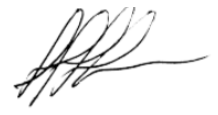 Signature:							Date:	1/5/2018Change History RecordIssueDescription of ChangeApprovalDate of Issue1Initial issueWalters1/5/2018